                        Informácie pre rodičov budúcich prváčikov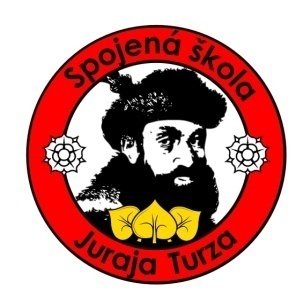                                                     Riaditeľstvo Spojenej školy Juraja Turza oznamuje rodičom, že 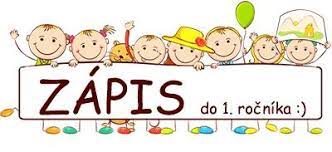 pre školský rok 2023/2024 sa uskutoční 1.4.2023 prezenčnou formou, teda za účasti detí a oboch  rodičov.Podľa §144 a, zákon 245/2008 účinné od 1.1.2000 sa na prihláške vyžaduje podpis oboch zákonných zástupcovV termíne od 1.03. do 24.03. 2023 rodič vyplní elektronickou formou prihlášku na stránke www.zsturzovka.edupage.orgcez aplikáciu: Elektronická prihláška - Zápis žiakov do 1. ročníka.V sobotu 1.4.2023 zákonný zástupca žiaka prinesie  rodný list dieťaťa  a prevezme si rozhodnutie o prijatí žiaka.Prosíme rodičov, aby vypísali všetky údaje a položky uvedené v prihláške. Prosíme, vo všetkých dokumentoch používajte diakritiku! Vami zadané údaje sa automaticky preklápajú do školského informačného systému, teda  aj s chybami.Zapísať svoje dieťa do 1. ročníka pre školský rok 2023/2024 je povinný každý zákonný zástupca ktorého dieťa: 1. dovŕši 6 rokov do 31.08.2023 ( t.j. deti narodené od 1.9.2016 do 31.8.2017) 2. malo odklad v školskom roku 2022/20233. plánuje odklad na školský rok 2023/2024 Pri odklade povinnej školskej dochádzky podľa novely Školského zákona od 01.01. 2021 dochádza k zmene. Ak dieťa nedosiahlo školskú zrelosť ani po dovŕšení 6. roku veku, zákonný zástupca žiada riaditeľa materskej školy o pokračovanie plnenia povinného predprimárneho vzdelávania v materskej škole. K žiadosti bude potrebné doložiť: písomný súhlas príslušného výchovného poradenstva, písomný súhlas lekára pre deti a dorast, informovaný súhlas zákonného zástupcu. Z uvedeného vyplýva, že odklad povinnej školskej dochádzky bude zákonný zástupca riešiť so zástupkyňou pre  MŠ – Evou Porvazníkovou. Odporúčame túto skutočnosť riešiť ešte pred zápisom do ZŠ a v prihláške uviesť do poznámky na konci prihlášky, že riešite odklad povinnej školskej dochádzky. Základné informácie o tom, čo by vaše dieťa pred vstupom do školy malo vedieť, ako rozprávať, aby bez problémov zvládlo nároky 1. ročníka:
 samostatne sa obliecť a obuť sa
 zapínať gombíky a zaväzovať šnúrky
 samostatne sa najesť a zvládať základné hygienické návyky
 poznať a rozlíšiť základné farby
 poznať názvy častí svojho tela
 poznať o sebe základné informácie (meno, adresu, vek)
 poznať názvy geometrických tvarov
 spočítať predmety do 5
 nakresliť postavu so všetkými základnými znakmi
 naučiť sa naspamäť detskú básničku alebo pesničku
 vie sa orientovať v priestore - vie určiť hore, dole, vpredu, vzadu, vpravo, vľavo, nad
   pred, prvý, posledný
 vie sa vyjadrovať plynule aj v zložitejších vetách
 kresliť tak, že línie sú pevné a neroztrasené, uspokojivo obkresliť podľa predlohy
  rôzne útvary (štvorec, kruh, srdce,...)
 porozprávať obsah krátkej rozprávky
 poznať mená niektorých zvierat a rastlín.Rozpis preberania rozhodnutí v sobotu 1.4.2023Čo škola ponúka?zmodernizované pavilóny školy, špeciálne odborné učebne technickej výchovy, chémie, fyziky a biológie počítačové učebne - výučbu informatiky  modernú formu výchovy a vzdelávania s interaktívnym vyučovaním a využitím interaktívnych tabúľmožnosť využitia školskej kuchynky a školských dielní na získanie manuálnych zručností žiakovjazykové učebne pre anglický a nemecký jazykrôzne záujmové krúžky - CVČ umiestnené v areáli školy tvorivé dielne, zbierkyzapojenie a organizácia  súťaží a predmetových olympiádmožnosť výletov, exkurzií, výchovných koncertovmožnosť detských táborov počas prázdninmožnosť rozvíjať športové aktivity v našej telocvični,  na školskom ihrisku a bezplatné využitie športovísk mestavýborné materiálne podmienky pre výchovno – vzdelávací proces - inovované IKT technikou - interaktívne tabule, počítače, projektory, možnosť rozvíjať počítačovú gramotnosť s využitím  počítačových učební a multimediálnej učebne i v poobedňajších hodinách v CVČjazykovú gramotnosť v anglickom a nemeckom jazykumožnosť využívať školskú knižnicuškola v prírode pre žiakov 4. ročníkaplavecký výcvik pre žiakov 4. ročníka a 6. ročníka a plavecké krúžky v CVČkorčuliarsky výcvik v 5. ročníkulyžiarsky výcvik v 7. ročníku školský klub detí. V prevádzke bude ranný a poobedný klubkvalifikovaní asistenti učiteľastravovanie v školskej jedálniovocný  programvyužívanie bylinkovej záhradky vo výukemalá meteorologická stanica v areálislužby špeciálneho pedagógaspolupráca s mestom Turzovka a s organizáciami v meste : KaSS, dobrovoľný hasičský zbor, FK Tatran, jednota dôchodcova mnoho ďalších aktivítPonúkame možnosť zakúpenia pomôcok pre všetkých budúcich prvákov hromadne.Cena ponúkaného balíka / predpísané zošity k šlabikáru, zošity s pomocnou linajkou, zošity na SJL a MAT , výkresy, farebný papier, plastelína, voskovky, ceruzky, guma, lep. tyčinka tuhá, štetce... / je 30  eur. Svoju záväznú objednávku zapíšte do poznámky na konci prihlášky. Peniaze je potrebné poslať v termíne 1.3.2023 – 24.3.2023  na účet : SK35 5600 0000 0063 8938 8003, variabilný symbol:2024, do poznámky meno dieťaťaV prípade akýchkoľvek nejasností, alebo problémov pri odosielaní elektronickej prihlášky nás kontaktujte mailom alebo telefonicky: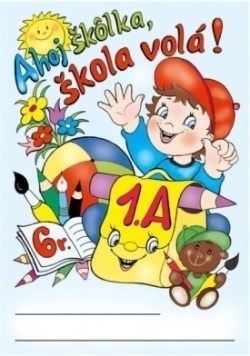 zsturzovka@gmail.com+421 918882761 – Mgr. Alena Malíková zástupca RŠP.Č.hodinaPriezvisko podľa začiatočného písmena1.8,00-8,30A - C2.8,30 – 9,00D - G3.9,00 – 9,30H - J4.9,30 -10,00K - L5.10,00 – 10,30M - R6.10,30 – 11,00S -  Z